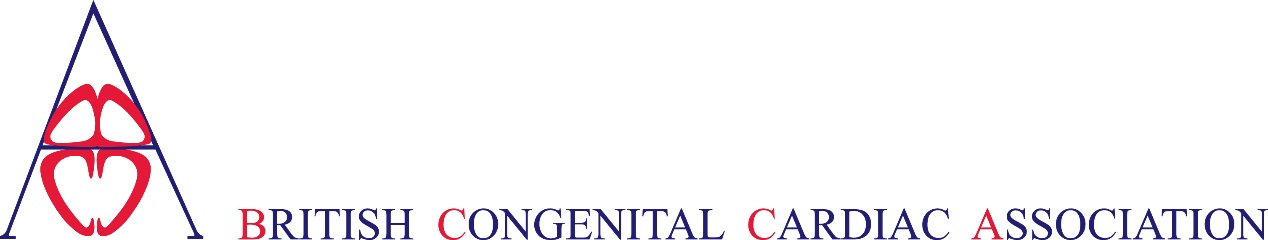 10 September 2019Dear BCCA Ordinary Member,BCCA Council Elections 2019 – nominations updateFurther to the call for nominations, I am writing to update you that we still have posts which are currently unfilled.If you would like to contribute to the running of your Association, then please do apply to become a member of BCCA Council. This is your opportunity to help shape how BCCA develops over the next two years and engage with the wider Cardiovascular community. The unfilled roles are:Honorary Secretary (1 post - length of term 2 years).Treasurer (1 post - length of term 2 years).Ordinary Council Member (2 posts - 2 year term with eligibility to stand for a further 2 year term).Who is eligible to applyWe welcome interest from anyone who is a current BCCA Ordinary member and would like to join the council.You may apply for multiple roles (e.g. Treasurer and Ordinary Council Member) but if successfully elected in more than one of these roles, you can only occupy one role on Council. The decision on what role is taken up will be made in consultation with the successful candidate. In the event of this happening, the second placed candidate in the ballot for the unfilled role will be duly elected.The successfully elected candidates will officially join BCCA Council following the BCCA Annual Meeting 2019 in November.How to apply1. Please read the enclosed job descriptions to give yourself an idea of what the role(s) involves.2. Complete and return to bcca@bcs.com the relevant Nomination Details Form(s) AND ensure that you are proposed and seconded by current members of BCCA (view final page of this document). If you encounter any difficulty in finding a proposer and seconder, please let us know.3. Complete and return to bcca@bcs.com the enclosure Equal Opportunities Monitoring form. This is a British Cardiovascular Society (BCS) template that BCCA are also following. All applicants irrespective of role applied for are asked to complete this. The completed form is only held and kept on file at the BCCA Office, and does not form part of the voting papers and will not be published online.4. Please provide a photograph of yourself (head and shoulders profile) preferably in TIFF or JPEG format. This follows a standard Electoral Reform Services (ERS) – the independent organisation whom the BCCA have engaged since 2017 to oversee its election voting process – practice and the photo will be inserted at the top of your candidate statement. All applicants irrespective of role applied for are asked to provide a photo. The supplied photo will then be changed into Black and White not colour so as to comply with standard ERS practice.Current composition of BCCA Council6 OfficersPresident: Dr Alan Magee, Consultant Paediatric Cardiologist, Southampton University HospitalPresident Elect: Professor John Simpson, Professor of Paediatric and Fetal Cardiology, Evelina London Children's HospitalHonorary Secretary: Professor Piers Daubeney, Professor of Practice (Paediatric Cardiology) & Consultant Paediatric and Fetal Cardiologist, Royal Brompton Hospital & ImperialTreasurer: Dr Satish Adwani, Consultant Paediatric Cardiologist, John Radcliffe HospitalScientific Secretary: Dr Sonya Babu-Narayan, BHF Intermediate Clinical Research Fellow/Clinical Senior Lecturer in Adult Congenital Heart Disease and Honorary Consultant Cardiologist, Royal Brompton HospitalCouncil Officer representing Adult Congenital Heart Disease: Dr Aisling Carroll, Consultant Adult Congenital Cardiologist, University Hospital Southampton4 Ordinary Council MembersDr Elspeth Brown, Consultant Paediatric and Fetal Cardiologist, Leeds General InfirmaryProfessor Julene Carvalho, Consultant Fetal and Paediatric Cardiologist, Royal Brompton Hospital & St George's Hospital, Professor of Practice, Fetal Cardiology, St George's University of LondonMr Andrew Parry, Consultant Congenital Cardiac Surgeon, Bristol Royal Hospital for ChildrenDr Brian McCrossan, Consultant Paediatric Cardiologist, Royal Belfast Hospital for Sick Children6 Co-opted MembersSAC Representative: Professor Frances Bu’Lock, Consultant Congenital and Paediatric Cardiologist, University Hospitals of Leicester NHS Trust/Honorary Associate Professor, Department of Cardiovascular Sciences, University of LeicesterPaediatrician with Expertise in Cardiology: Dr Poothirikovil Venugopalan, Consultant Paediatrician with Cardiology Expertise, Brighton and Sussex University HospitalTrainee Representative: Dr Ryan Abumehdi, SpR in Paediatric Cardiology, Birmingham Children’s HospitalNurse Representative: Mrs Linda Griffiths, ACHD Nurse Specialist, Liverpool Heart and Chest HospitalPhysiologist Representative: Mrs Jan Forster, Consultant Cardiac Sonographer (Congenital Heart Disease), Leeds General InfirmaryClinical Lead NICOR National Congenital Heart Disease Audit Representative: Dr Rodney Franklin, Consultant Paediatric Cardiologist, Royal Brompton and Harefield NHS TrustCouncil meets four times a year, including on the eve of the BCCA Annual Meeting. The other 3 meetings take place at the British Cardiovascular Society office in London (usually February, June and September). You are expected to attend a minimum of 3 meetings a year.If you would like to have an informal chat about a nomination, please contact me:Tel: 020 7351 8430 Email: p.daubeney@rbht.nhs.ukOr alternatively contact Azeem Ahmad, BCS Affiliates Coordinator:Tel: 020 7380 1918 / Email: bcca@bcs.comThe deadline for applications is 12pm, Monday 16 September 2019.Yours sincerelyPiersProfessor Piers DaubeneyHonorary Secretary, BCCABritish Congenital Cardiac AssociationElections to Council 2019Please print all information clearlyNomination Details Form 2019Please indicate the post for which you have been nominatedHonorary SecretaryNominee First Name(s):	Surname:	Address:	Email:	Tel:		Fax:	In the section below, please give a brief summary (maximum of 250 words – please use a separate sheet if necessary and attach) of why you should be elected and your aspirations for the AssociationSIGNED		Name			Date	Please return this form by 12pm, 16 September 2019 to bcca@bcs.com for the attention of:Azeem Ahmad, Affiliates Coordinator, BCCA, 9 Fitzroy Square, London W1T 5HW(On request, you may be asked to also email in your written statement).British Congenital Cardiac AssociationElections to Council 2019Please print all information clearlyNomination Details Form 2019Please indicate the post for which you have been nominatedTreasurerNominee First Name(s):	Surname:	Address:	Email:	Tel:		Fax:	In the section below, please give a brief summary (maximum of 250 words – please use a separate sheet if necessary and attach) of why you should be elected and your aspirations for the AssociationSIGNED		Name			Date	Please return this form by 12pm, 16 September 2019 to bcca@bcs.com for the attention of:Azeem Ahmad, Affiliates Coordinator, BCCA, 9 Fitzroy Square, London W1T 5HW(On request, you may be asked to also email in your written statement).British Congenital Cardiac AssociationElections to Council 2019Please print all information clearlyNomination Details Form 2019Please indicate the post for which you have been nominatedOrdinary Council MemberNominee First Name(s):	Surname:	Address:	Email:	Tel:		Fax:	In the section below, please give a brief summary (maximum of 250 words – please use a separate sheet if necessary and attach) of why you should be elected and your aspirations for the AssociationSIGNED		Name			Date	Please return this form by 12pm, 16 September 2019 to bcca@bcs.com for the attention of:Azeem Ahmad, Affiliates Coordinator, BCCA, 9 Fitzroy Square, London W1T 5HW(On request, you may be asked to also email in your written statement).Proposer and Seconder Form*Both proposer and seconder must be current BCCA Ordinary members.*Please ensure that the nominee has agreed to be nominated.Nominee (Block Capitals)……………………………………………………………………..We nominate the above person for the post(s) of:Honorary Secretary							Treasurer								Ordinary Council Member								Proposed by:			Signature:		Seconded by:			Signature:		Please return this form by 12pm, 16 September 2019 to bcca@bcs.com for the attention of:Azeem AhmadAffiliates CoordinatorBCCA9 Fitzroy SquareLondonW1T 5HWPlease note that the Nomination Details Form must be completed by the nominee and returned, if necessary under separate cover, by the above date.